    3ème prépa   semaine 3   corrigé                                                                        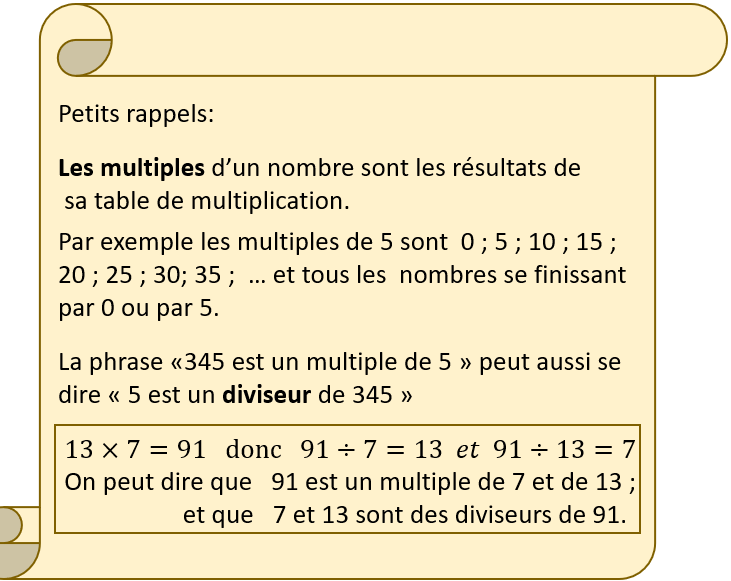 Exercice 1 : Complète ces phrases avec multiple ou Diviseur a) 28 est un multiple de 7 .b) 7 est un diviseur de 28.c) 12 est un multiple de 3.d) 12 est un diviseur de 24e) 2 ; 4 ; 5 ; et 10 sont tous des diviseurs de 20f) 14 ; 21 ; 28 sont des multiples de 7.g) Les multiples de 2 se terminent  tous par 0 ;          2 ; 4 ; 6 ou 8, ce sont les nombres pairs.Exercice 2 : Coche la bonne case et justifie a)  57 423 est un multiple de 2 .   ▢ vrai    ▢ faux      car 57 423 ne se termine pas par 0 ;2 ;4 ;6 ni 8.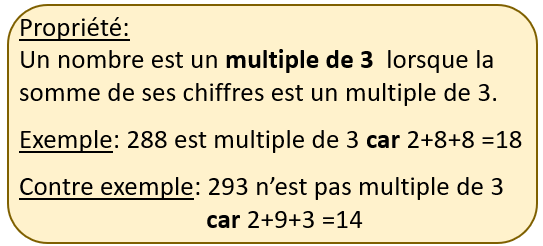 b)  57 423 est un multiple de 3 .   ▢ vrai    ▢ faux car 5+7+4+2+3 = 21 et 21 est dans la table de 3.c)  57 425 est un multiple de 3 . ▢ vrai    ▢ faux     car 5+7+4+2+5= 23 et 23 n’est pas dans la table de 3.d)  57 425 est un multiple de 5 .   ▢ vrai    ▢ faux      car 57 425 se termine par 5. Exercice 3 :  1) Dans la grille ci-dessous, barre tous les multiples de 2, puis parmi les nombres restants, barre les multiples de 3, puis les multiples de 5 ; ceux de 7 et enfin ceux de 11. 2)  Comment appelle-t-on les nombres du tableau qui n’ont pas été barrés ? Le nombres 2 ;3 ;5 ;7 ;11 ;13 ;17 ;19 ;23 s’appellent des nombres premiers (ils ne sont divisibles que par 1 et eux-mêmes)Exercice 4 : ( dans ton cahier d’exercices) 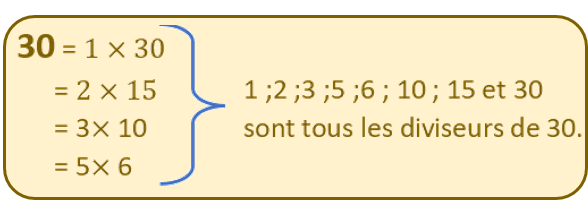 a) Ecris la liste des diviseurs de 25.       25	 = 1 × 25	 = 5 × 51 ;5 et 25 sont les diviseurs de 25. b) Ecris la liste des diviseurs de 45.       45	 = 1 × 45	 = 3 × 15	 = 5 × 91 ;3 ;5 ;9 ;15 et 45 sont les diviseurs de 25.c) Détermine la liste des diviseurs communs à 25 et 45. 1 et 5 sont les diviseurs communs à 25 et 45. (ce sont les nombres trouvés à la fois au a) et au b).d) En déduire une écriture simplifiée de la fraction Exercice 5 : ( dans ton cahier d’exercices)a) Ecris la liste des diviseurs de 20. b) Ecris la liste des diviseurs de 28. c) Détermine la liste des diviseurs communs à 20 et 28.  Ce sont les nombres 1 et 7 d) En déduire une écriture simplifiée de la fraction     Exercice 6 : 1)Explique pourquoi 381 n’est pas  un nombre premier.    …3+8+1 = 12  donc « 381 est un multiple de 3  (et donc pas seulement de 1 et de 381) 2) Explique pourquoi 145 n’est pas un nombre premier.   Comme il se termine par le chiffre 5, 5 est  l’un de ses diviseurs ( donc  il a d’autres diviseurs  que 1 et 145)Exercice 6 :1) Décompose 210 en produit de facteurs premiers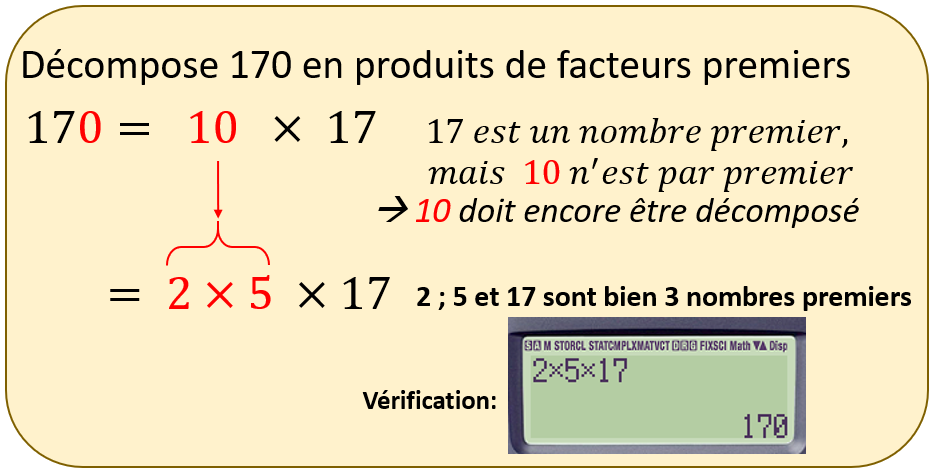 210 	= 21 × 10	= 3 × 7 × 5 × 2	= 2 × 3 × 5 × 7 (dans l’ordre croissant)2) Décompose 66 en produit de facteurs premiers    66 	= 6 × 11	= 2 × 3 × 113) En déduire une forme simplifiée de la fraction  .    ………………………………………Exercice 7 : problèmeUn championnat multisports en équipe est  proposé au public. Les organisateurs ont enregistré 24 inscriptions féminines et 28 inscriptions masculines. Ils doivent à présent constituer des équipes de même composition ( chaque équipe doit posséder le même nombre de femmes, et chaque équipe doit avoir autant d’hommes que les autres).Quelle composition leur conseilles tu ?Le nombres d’équipes doit  être un diviseur de 24 et de 28.  Les nombres 1, 2, 4 sont des diviseurs commun à ces deux nombres  car 						b) Mais pour un championnat, on ne peut pas faire qu’une seule équipe et on aura pas vraiment de classement si on en a que 2 !  On va donc faire 4 équipes en mettant dans chacune 6 femmes et 7 hommes  car 6 x 4 = 24  et  7 x 4 = 28.12345678910111213141516171819202122232425262728